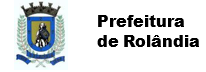 SECRETARIA MUNICIPAL DE EDUCAÇÃOEDUCAÇÃO INFANTIL – ROTEIROATIVIDADES COMPLEMENTARES DE ESTUDO – COVID 19ESCOLA/ CMEI MUNICIPAL: CMEI ZILDA ARNSPROFESSORAS: ALINE E SANDRA ROSA.TURMA: INFANTIL I BEBÊS (ZERO A 1 ANO).PERÍODO DE REALIZAÇÃO: 09 A 20 DE NOVEMBRO DE 2020.SEGUNDA-FEIRA 09/11/2020TERÇA-FEIRA 10/11/2020QUARTA-FEIRA 11/11/2020QUINTA-FEIRA 12/11/2020SEXTA-FEIRA 13/11/2020SEGUNDA-FEIRA 16/11/2020TERÇA-FEIRA 17/11/2020QUARTA-FEIRA 18/11/2020QUINTA-FEIRA 19/11/2020SEXTA-FEIRA 20/11/2020O QUE VOCÊ VAIESTUDAR:SABERES E CONHECIMENTOS:FAMÍLIA E PESSOAS DO CONVÍVIO SOCIAL.LINGUAGEM ORALPARA QUEVAMOSESTUDARESSESCONTEÚDOS?CAMPO DE EXPERIÊNCIA: O EU, O OUTRO E O NÓS:(EI01EO01) PERCEBER QUE SUAS AÇOES TÊM EFEITOS NAS OUTRAS CRIANÇAS E ADULTOS.-CONHECER E RECONHECER SEUS FAMILIARES E OUTRAS PESSOAS DO CONVÍVIO SOCIAL.CAMPO DE EXPERIÊNCIA: ESCUTA, FALA, PENSAMENTO E IMAGINAÇÃO:(EI01EF01) RECONHECER QUANDO É CHAMADO POR SEU NOME E RECONHECER OS NOMES DE PESSOAS COM QUEM CONVIVE.-PARTICIPAR DE BRINCADEIRAS ENVOLVENDO OS NOMES DAS CRIANÇAS E PESSOAS DE SUA CONVIVÊNCIA.COMO VAMOSESTUDAR OSCONTEÚDOS?ATIVIDADE PROPOSTA: “BRINCANDO COM FOTOS E FIGURAS”.PARA REALIZAÇÃO DESTA ATIVIDADE VOCE PAI OU RESPONSÁVEL IRÁ PRECISAR DE FOTOS OU FIGURAS, E UMA CAIXA DE SAPATO.  COLOCAR FOTOS DE FAMILIARES E FIGURAS DE ANIMAIS EM UMA CAIXA DE SAPATO E DEIXAR A CRIANÇA EXPLORAR. È MUITO IMPORTANTE ESPERAR O INTERESSE DA CRINÇA PELA FIGURA OU FOTO, AO PEGAR A FIGURA OU FOTO EM SUAS MÃOS SEMPRE FALE O QUE ESTÁ NA IMAGEM, ASSIM ESTIMULANDO A LINGUAGEM.O QUE VOCÊ VAIESTUDAR:SABERES E CONHECIMENTOS:FAMÍLIA E PESSOAS DO CONVÍVIO SOCIAL.POSSIBILIDADES MOTORAS E EXPRESSIVAS.PARA QUEVAMOSESTUDARESSESCONTEÚDOS?CAMPO DE EXPERIÊNCIA: O EU, O OUTRO E O NÓS:(EI01EO01) PERCEBER QUE SUAS AÇOES TÊM EFEITOS NAS OUTRAS CRIANÇAS E ADULTOS.-CONHECER E RECONHECER SEUS FAMILIARES E OUTRAS PESSOAS DO CONVÍVIO SOCIAL.CAMPO DE EXPERIÊNCIA: O EU, O OUTRO E O NÓS:(EI01EO02) PERCEBER AS POSSIBILIDADES E OS LIMITES DE SEU CORPO NAS BRINCADEIRAS E INTERAÇÕES DAS QUAIS PARTICIPA.-PARTOCIPAR DE EXPERIÊNCIAS QUE REALIZEM MOVIMENTOS COM O SEU CORPO.COMO VAMOSESTUDAR OSCONTEÚDOS?ATIVIDADE PROPOSTA: “ABRAÇO”.UM ABRAÇO LEVA A CONFIANÇA A CRIANÇA. QUE TAL, FAZER UMA DELICIOSA BRINCADEIRA DO ABRAÇO?. FIQUE UM POUCO DISTANTE DO SEU FILHO E O CHAME COM OS BRAÇOS ABERTOS,SE POR ACASO ELE NÃO VIER PEGUE UM BRINQUEDO QUE ELE GOSTE E CHAME-0 NOVAMENTE. QUANDO ELE CHEGAR PERTO SURPREENDER ELE COM UM GRANDE ABRAÇO.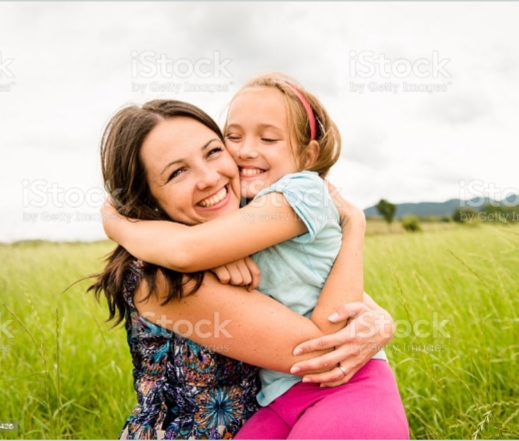 O QUE VOCÊ VAIESTUDAR:SABERES E CONHECIMENTOS:POSSIBILIDADES MOTORAS E EXPRESSIVAS.ELEMENTOS DA LINGUAGEM VISUAL: TEXTURAS, CORES, SUPERFICIES, VOLUMES, LINHAS, ESPAÇOS, FORMAS, ETC.PARA QUEVAMOSESTUDARESSESCONTEÚDOS?CAMPO DE EXPERIÊNCIA: O EU, O OUTRO E O NÓS:(EI01EO02) PERCEBER AS POSSIBILIDADES E OS LIMITES DE SEU CORPO NAS BRINCADEIRAS E INTERAÇÕES DAS QUAIS PARTICIPA.-PARTICIPAR DE EXPERIÊNCIAS QUE REALIZEM MOVIMENTOS COM O SEU CORPO.CAMPO DE EXPERIÊNCIA: TRAÇOS, SONS, CORES E FORMAS:(EI01TS02) TRAÇAR MARCAS GRÁFICAS, EM DIFERENTES SUPORTES, USANDO INSTRUMENTOS.-MANUSEAR EXPLORAR DIFERENTES MATERIAIS E SUPERFISIES DESENVOLVENDO AS SENSAÇÕES, COM DIFERENTES POSSIBILIDADES PERCEBENDO AS TEXTURAS.COMO VAMOSESTUDAR OSCONTEÚDOS?ATIVIDADE PROPOSTA: “TRANSFERÊNCIA DE OBJETOS”.TRANSFERIR OBJETOS FAVORECE A COORDENAÇÃO MOTORA FINA. PEGAR UMA GARRAFA (PET OU A QUE VOCE ESTIVER EM CASA) E ESTIMULAR A CRIANÇA A COLOCAR O OBJETO DENTRO DA GARRAFA PODE-SE USAR ALGODÃO TAMINHAS DE GARRAFA OU PALITOS. OBS: MONITORAR A CRIANÇA PARA NÃO COLOCAR NA BOCA OU NARIZ.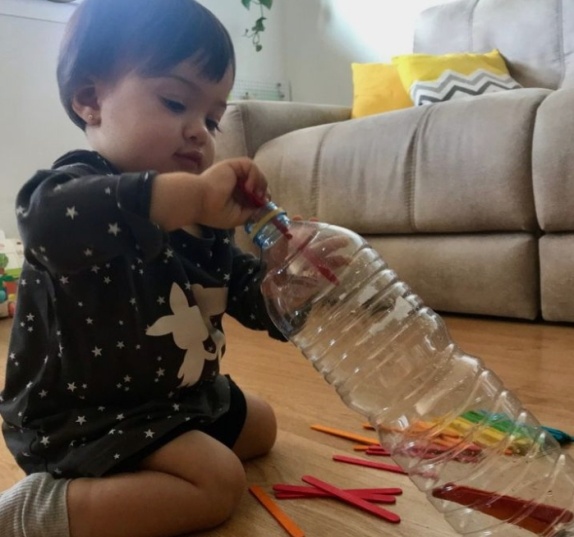 O QUE VOCÊ VAIESTUDAR:SABERES E CONHECIMENTOS:PERCEPÇÃO AUDITIVA.CARACTERISTICAS FISICAS, PROPRIEDADE E UTILIDADES DOS OBJETOS.PARA QUEVAMOSESTUDARESSESCONTEÚDOS?CAMPO DE EXPERIÊNCIA: TRAÇOS, SONS, CORES E FORMAS:(EI01TS01)EXPLORAR SONS PRODUZIDOS COM O PROPRIO CORPO E COM OBJETOS DO AMBIENTE.-VIVENCIAR HISTÓRIAS,  BRINCADEIRASCANTADAS EDRAMATIZADAS.CAMPO DE EXPERIÊNCIA: ESCUTA,FALA,PENSAMENTO E IMAGINAÇÃO: (EI01EF03) DEMONSTRAR INTERESSE AO OUVIR HISTÓRIA LIDAS OU CONTADAS, OBSERVANDO ILUSTRAÇÕESE OS MOVIMENTOS DE LEITURA DO ADULTO-LEITOR(MODO DE SEGURAR O PORTADOR E DE VIRAR AS PAGINAS)-OUVIR HISTÓRIAS E OBSERVAR SEUS ELEMENTOS.COMO VAMOSESTUDAR OSCONTEÚDOS?ATIVIDADE PROPOSTA: “HORA DO CONTO”.OS BEBÊS ADORAM OUVIR HISTÓRIAS .HOJE VOCÊ VAI SENTAR COM SEU FILHO (A) NO CHÃO E CONTAR UMA HISTÓRIA DE SUA PREFERENCIA  USE SUA CRIATIVIDADE PARA CONTAR A HISTÓRIA, MUDE O TON DE VOZ ,IMITE OS SONS DOS PERSONAGENS E ETC. .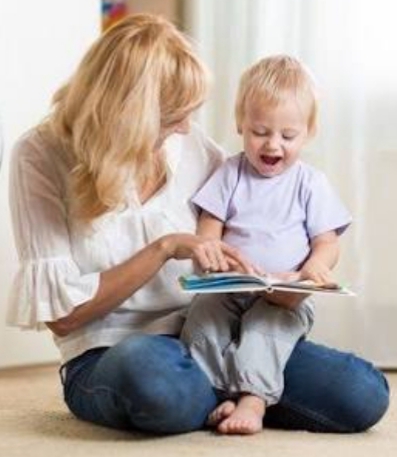 O QUE VOCÊ VAIESTUDAR:SABERES E CONHECIMENTOS:ORGÃOS DOS SENTIDOS E SENSAÇÕES.GESTOS E MOVIMENTOSPARA QUEVAMOSESTUDARÉESSESCONTEÚDOS?CAMPO DE EXPEIÊNCIA: CORPO, GESTOS EMOVIMENTOS:(EI01CG02)EXPERIMENTAR AS POSSIBILIDADES CORPORAIS NAS BRINCADEIRAS E INTERAÇÕES EM AMBIENTESACOLLHEDORES E DESAFIANTES.-MOVIMENTAR OS PÉS E REALIZAR OUTROS MOVIMENTOS COORDENADOS COM OS PÉS.CAMPO DE EXPERIÊNCIA:CORPO ,GESTOS E  DESCALÇOS -EXPLORAR POSSIBILIDADES CORPORAIS COMO:ENGATINHAR ,ANDAR ,ROLAR ,ARRASTAR-SE ENTRE OUTROS .COMO VAMOSESTUDAR OSCONTEÚDOS?ATIVIDADE PROPOSTA: “BRINCANDO COM OS PÉ”.ESSA É UMA BRINCADEIRA QUE PODE SER FEITA EM DIVERSOS MOMENTOS E FASES DO DE FILHO(A) PARA BRINCAR VOCÊ PRECISA DOS SEUS  PÉS DESCALÇOES E DO SEU FILHO(A) TAMBEM.POSICIONE-SE DE MANEIRA QUE VOCÊ ENCOSTE O  SEU PÉ NO DO SEU FILHO (A) E AMBOS POSSAM SE MOVIMENTAR AGORA NOVIMENTE SEUS PÉS VALE DE TUO : UM TOQUE DE LEVE , FAZER COCEGAS E ETC. .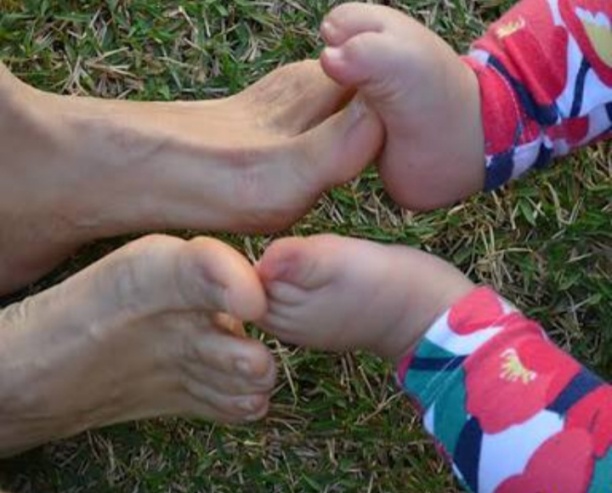 O QUE VOCÊ VAIESTUDAR:SABERES E CONHECIMENTOS:FAMÍLIA E PESSOAS DO CONVÍVIO SOCIAL.ENTONAÇÃO DE VOZ.PARA QUEVAMOSESTUDARESSESCONTEÚDOS?CAMPO DE EXPERIÊNCIA: O EU, O OUTRO E O NÓS:(EI01EO01) PERCEBER QUE SUAS AÇOES TÊM EFEITOS NAS OUTRAS CRIANÇAS E ADULTOS.-CONHECER E RECONHECER SEUS FAMILIARES E OUTRAS PESSOAS DO CONVÍVIO SOCIAL.CAMPO DE EXPERIÊNCIA: ESCUTA, FALA, PENSAMENTO E IMAGINAÇÃO:(EI01EF05) IMITAR AS VÁRIAS ENTONAÇÕES E GESTOS REALIZADOS PELOS ADULTOS, AO LER HISTÓRIAS E AO CANTAR.- OBSERVAR E IMITAR ENTONAÇÕES, GESTOS, MOVIMENTOS OU EXPRESSÕES AO PARTICIPAR DE SITUAÇÕES DE LEITURA DE HISTÓRIAS, EXPLORAÇÕES DE LIVROS E AO CANTAR.COMO VAMOSESTUDAR OSCONTEÚDOS?ATIVIDADE PROPOSTA: “VOZES”.VAMOS BRINCAR COM A NOÇA VOZ, FAZENDO VOZES MAIS GROSSAS E MAIS FINAS, FALANDO MAIS RÁPIDO OU MAIS DEVAGAR E IMITE ANIMAIS. BEBÊS ADORAM OBSERVAR ROSTOS E EXPRESSÕES. COM CERTEZA, SEU PEQUENO VAI ADORAR VER SUA BOCA, OLHOS E MÃOS EM MOVIMENTOS DIFERENTES. MESMO QUE ELE NÃO DEMOSTRE GRANDES REAÇÕES, COMO DAR RISADAS, FICARÁ ENTRETIDO OBSERVANDO.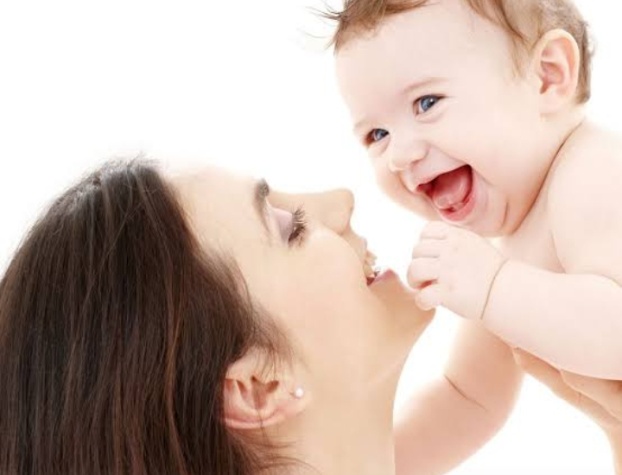 O QUE VOCÊ VAIESTUDAR:SABERES E CONHECIMENTOS:PAISAGEM SONORA: SONS NATURAIS, HUMANAS, INDUSTRIAIS OU TECNOLÓGICOS.ORGÃOS DO SENTIDO E SENSAÇÕES.PARA QUEVAMOSESTUDARESSESCONTEÚDOS?CAMPO DE EXPERIÊNCIA: TRAÇOS, SONS, CORES E FORMAS:(EI01TS01) EXPLORAR SONS PRODUZIDOS COM O PRÓPRIO CORPO E COM OBJETOS DO AMBIENTE.- PERCEBER O SOM DE DIFERENTES FONTES SONORAS PRESENTES NO DIA A DIA.CAMPO DE EXPERIÊNCIA: ESPAÇO, TEMPOS, QUANTIDADES, RELAÇÕES E TRANSFORMAÇOES: (EI01ET01) EXPLORAR E DESCOBRIR AS PROPRIEDADES DOS OBJETOS.-EXPLORAR O ESPAÇO POR MEIO DO CORPO E DOS SENTIDOS.COMO VAMOSESTUDAR OSCONTEÚDOS?ATIVIDADE PROPOSTA: “SONS DO DIA A DIA”.PARA REALIZAR ESTÁ ATIVIDADE VOCÊ TERÁ QUE DAR UM PASSEIO ATÉ A RUA EM FRENTE A SUA CASA, OBSERVAR COM A CRIANÇA O BARULHO QUE OS RODEIAM, EXEMPLO: O BARRULHO DO CACHORRO, DA MOTO, DO CARRO, O SOM DO VENTO, BUZINAS, CRIANÇAS BRINCANDO E ETC. SEMPRE FALANDO PRA CRIANÇA OS BARRULHOS PARA QUE TAMBEM POSSAM OBSERVAR.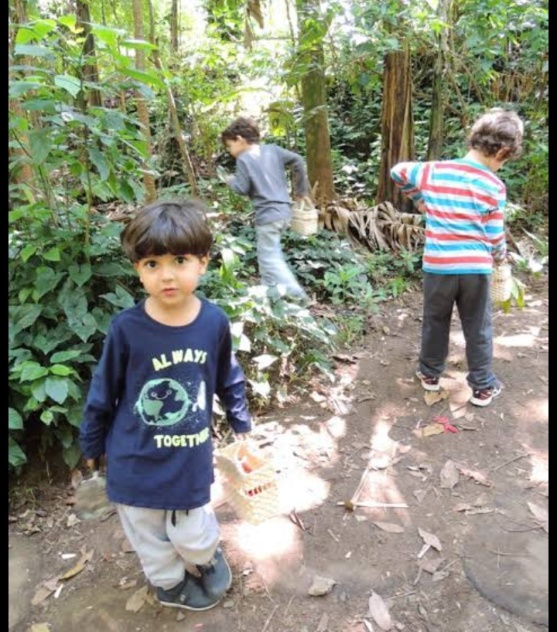 O QUE VOCÊ VAIESTUDAR:SABERES E CONHECIMENTOS:.POSSIBILIDADES MOTORAS, SENSORIAIS E EXPRESSIVAS.ODORES, SABORES, TEXTURAS, TEMPERATURAS, CORES ETC.PARA QUEVAMOSESTUDARESSESCONTEÚDOS?CAMPO DE EXPERIÊNCIA: O EU, O OUTRO E O NÓS:(EI01EO02) PERCEBER AS POSSIBILIDADES E OS LIMITES DE SEU CORPO NAS BRINCADEIRAS E INTERAÇOES DAS QUAIS PARTICIPA.- SEGURAR E EXAMINAR OBJETOS, EXPLORANDO-OS.CAMPO DE EXPERIÊNCIA: ESPAÇO, TEMPOS, QUANTIDADES, RELAÇÕES E TRANSFORMAÇOES: (EI01ET01) EXPLORAR E DESCOBRIR AS PROPRIEDADES DOS OBJETOS.-EXPERIMENTAR DIFERENTES SABORES E EXPERENCIAR DIFERENTES TEMPERATURAS.COMO VAMOSESTUDAR OSCONTEÚDOS?ATIVIDADE PROPOSTA: “SEGURANDO O COPINHO”.DURANTE O DIA, É IMPORTANTE OFERECER ÁGUA COM FREQUÊNCIA PARA A CRIANÇA. INICIALMENTE, ELES PRECISARAM DE AUXÍLIO PARA SEGURAR O COPINHO, MAS AOS POUCOS É IMPORTANTE ESTIMULAR A AUTONOMIA DA CRIANÇA. ASSIM SENDO, POSSIBILITE QUE A CRIANÇA SEGURE SOZINHO O COPINHO, FALANDO SEMPRE O QUE TEM DENTRO DO COPO E A TEMPERATURA DA ÁGUA (GELADA).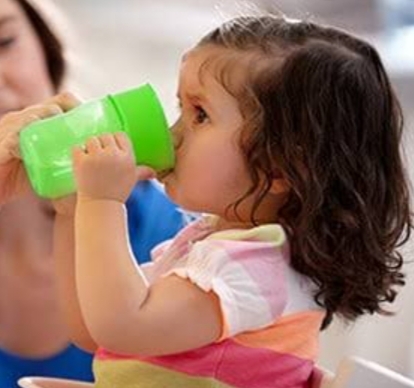 O QUE VOCÊ VAIESTUDAR:SABERES E CONHECIMENTOS:.POSSIBILIDADES MOTORAS, SENSORIAIS E EXPRESSIVAS.DESLOCAMENTO E FORÇA.PARA QUEVAMOSESTUDARESSESCONTEÚDOS?CAMPO DE EXPERIÊNCIA: O EU, O OUTRO E O NÓS:(EI01EO02) PERCEBER AS POSSIBILIDADES E OS LIMITES DE SEU CORPO NAS BRINCADEIRAS E INTERAÇOES DAS QUAIS PARTICIPA.-EXPERIMENTAR NOVOS MOVIMENTOS AO EXPLORAR OBJETOS E BRINQQUEDOS.CAMPO DE EXPERIÊNCIA: ESPAÇO, TEMPOS, QUANTIDADES, RELAÇÕES E TRANSFORMAÇOES: (EI01ET04) MANIPULAR, EXPERIMENTAR, ARRUMAR E EXPLORAR O ESPAÇO POR MEIO DE EXPERIENCIAS DE DESLOCAMENTO DE SI E DOS OBJETOS.-BRINCAR DE DESLOCAR ELEMENTOS EM UM ESPAÇO COMO, PUXAR CARRINHOS AMARRADOS COM BARBANTE, EMPURRAR CARRINHOS DE BONECA OU DE SUPERMERCADOS, DESLOCAR MATERIAS DE UM LADO PARA O OUTRO E ETC.COMO VAMOSESTUDAR OSCONTEÚDOS?ATIVIDADE PROPOSTA: “PUXANDO E EMPURRANDO CARRINHO”.AMARRAR UM BARBANTE EM UM CARRINHO E INCENTIVAR A CRIANÇA PUXAR SE POSSÍIVEL FAÇA VOCÊ MAE PRIMEIRO E PEÇA QUE A CRIANÇA FAÇA O MESMO, PODE-SEEPURRAR CARINHO DE BONECA OU DE SUPERMERCADO PARA AS MENINAS, ELES ADORAM.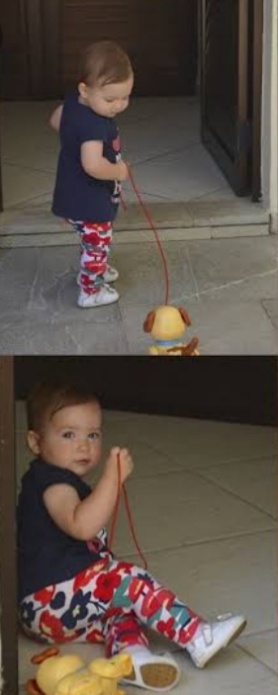 O QUE VOCÊ VAIESTUDAR:SABERES E CONHECIMENTOS:ESTADO DE TENSÃO, MOVIMENTO, RELAXAMENTO CORPORAL.NOÇÕES ESPACIAS DE ORIENTAÇÃO, DIREÇÃO, PROXIMIDADE, LATERIALIDADE, EXTERIOR E INTERIOR, LUGAR E DISTÃNCIA.PARA QUEVAMOSESTUDARESSESCONTEÚDOS?CAMPO DE EXPERIÊNCIA: CORPO, GESTOS E MOVIMENTOS:(EI01CG02) EXPERIMENTAR AS POSSIBILIDADES CORPORAIS NAS BRINCADEIRAS E INTERAÇÕES EM AMBIENTES ACOLHEDORES E DESAFIANTES.-PERCORRER CIRCUITO SIMPLES, ORGANIZADOS COM MATERIAIS DIVERSOS DE ACORDO COM SUAS HABILIDADES MOTORAS.CAMPO DE EXPERIÊNCIA: ESPAÇO, TEMPOS, QUANTIDADES, RELAÇÕES E TRANSFORMAÇOES: (EI01ET04) MANIPULAR, EXPERIMENTAR, ARRUMAR E EXPLORAR O ESPAÇO POR MEIO DE EXPERIENCIAS DE DESLOCAMENTO DE SI E DOS OBJETOS.-DESLOCAR-SE DE DIFERENTES FORMAS: EMGATINHANDO, ANDANDO, ROLANDO, ARRASTANDO-SE.COMO VAMOSESTUDAR OSCONTEÚDOS?ATIVIDADE PROPOSTA: “CIRCUITO CRIATIVO”.PARA REALIZAR ESTE CIRCUITO VOCÊ MÃE PODERÁ UTILIZAR O QUE ESTIVER EM CASA, PARA A CRIANÇA PASSAR POR BAIXO UTILIZE UMA CADEIRA, PARA PASSAR POR CIMA ESTIQUE AS PERNAS, E PARA A CRIANÇA ROLAR UTILIZE UM COLCHÃO E PARA PULAR COLOQUE EM CIMA DO SOFÁ, PARA QUE A CRIANÇA CONSIGA REALIZAR O CIRCUITO SEGURE-A PELA MÃO.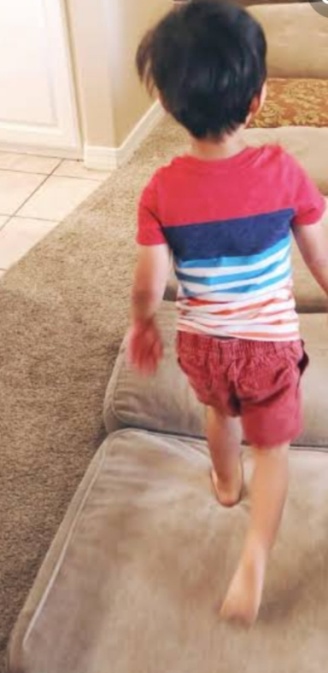 